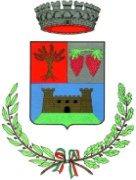 COMUNE DI GANDOSSOPROVINCIA DI BERGAMO CHIUSURA CENTRO RACCOLTA RIFIUTIVia AVISAl di garantire l’osservanza delle disposizioni del DPCM 8-11 marzo 2020 e successive modificazioni ed integrazioni  si comunica  chedal 14 marzo 2020il CENTRO RACCOLTA RIFIUTI di via Avis resterà chiuso fino a data da destinarsi.Si ringrazia per la comprensione e la collaborazione.L’Amministrazione Comunale